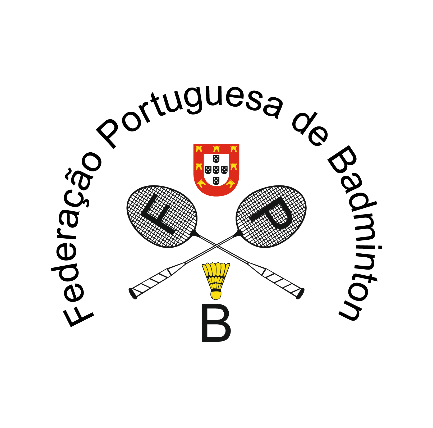 III U17 Portugal Open 2023Caldas da Rainha, 24 to 26 November 2023
VISA APPLICATION FORM 2023TEAM: …………………………………………………………………………………………………..Please return this form to until October 24, 2023Portuguese Badminton Federation – events@fpbadminton.ptGIVEN NAMEFAMILY NAMEGENDERDATE OF BIRTH(dd/mm/yyyy)NATIONALITYPASSPORT NUMBEREXPIRY DATE(dd/mm/yyyy)FUNCTION